Fetal Heart Tracings Answers			Obtained from ALSO materialsCase #1: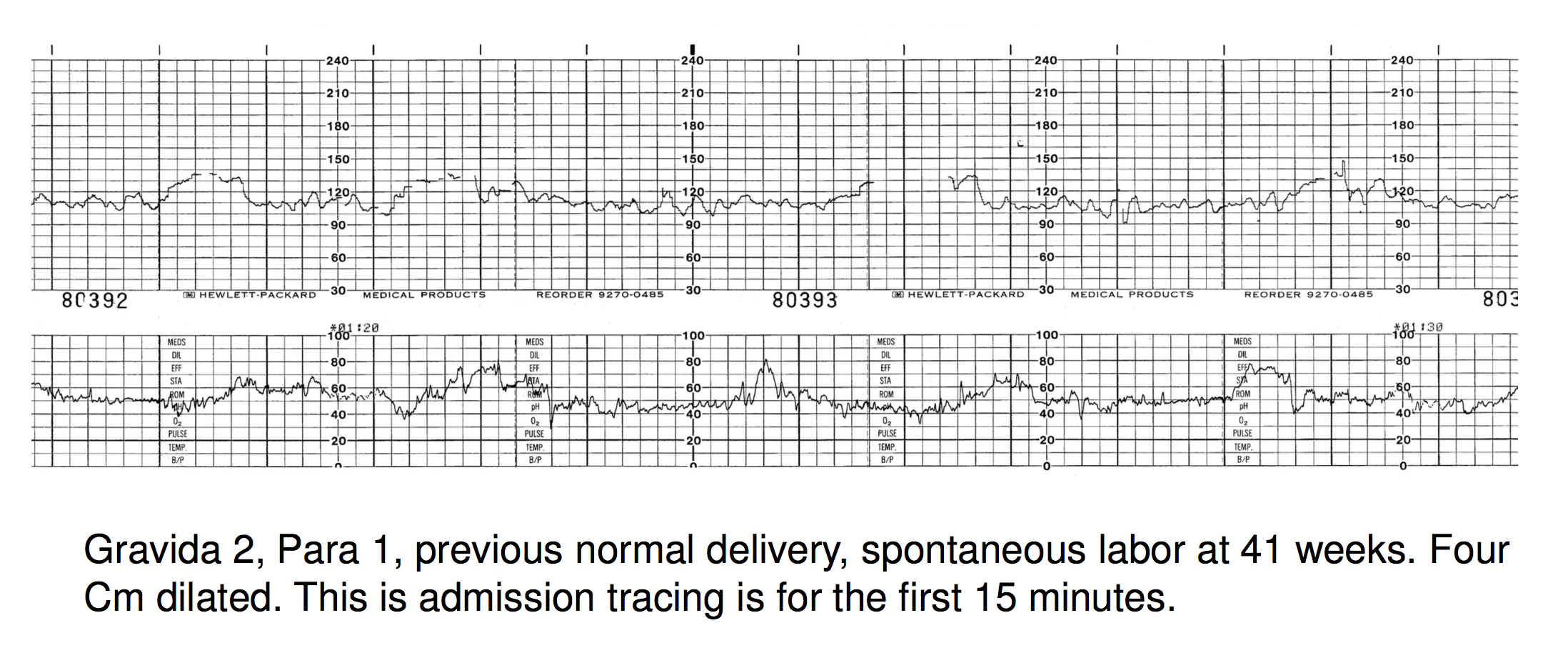 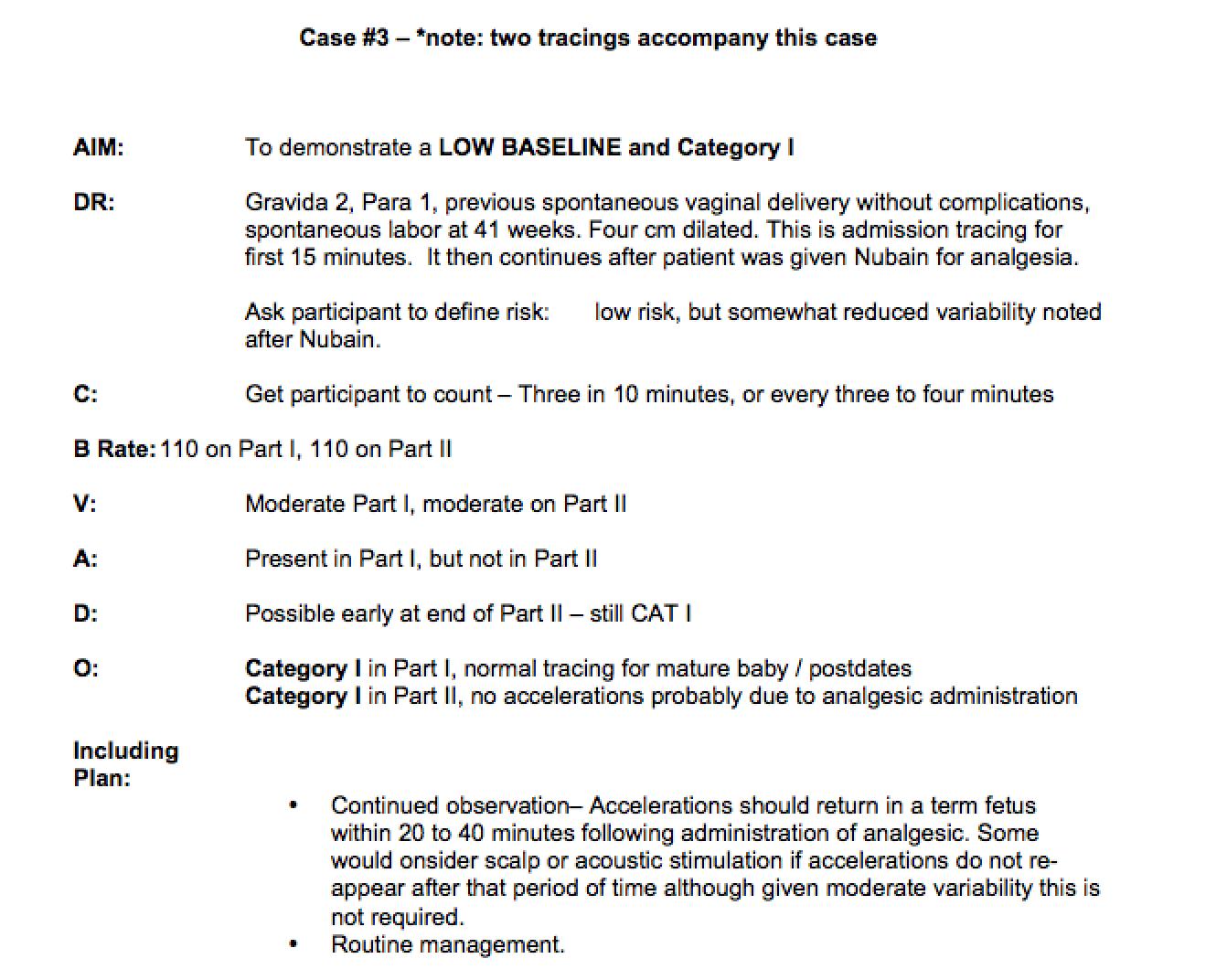 Case #2: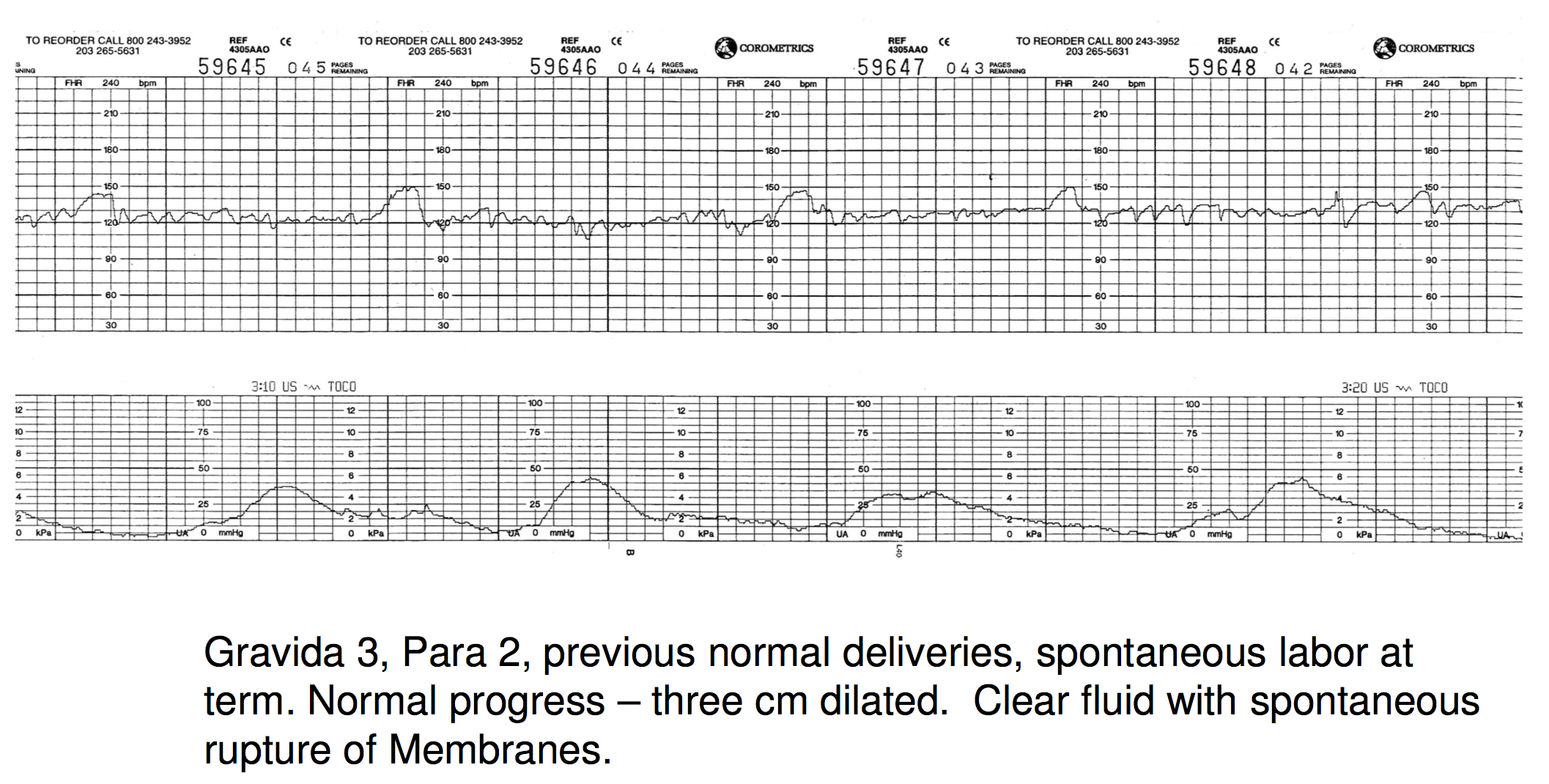 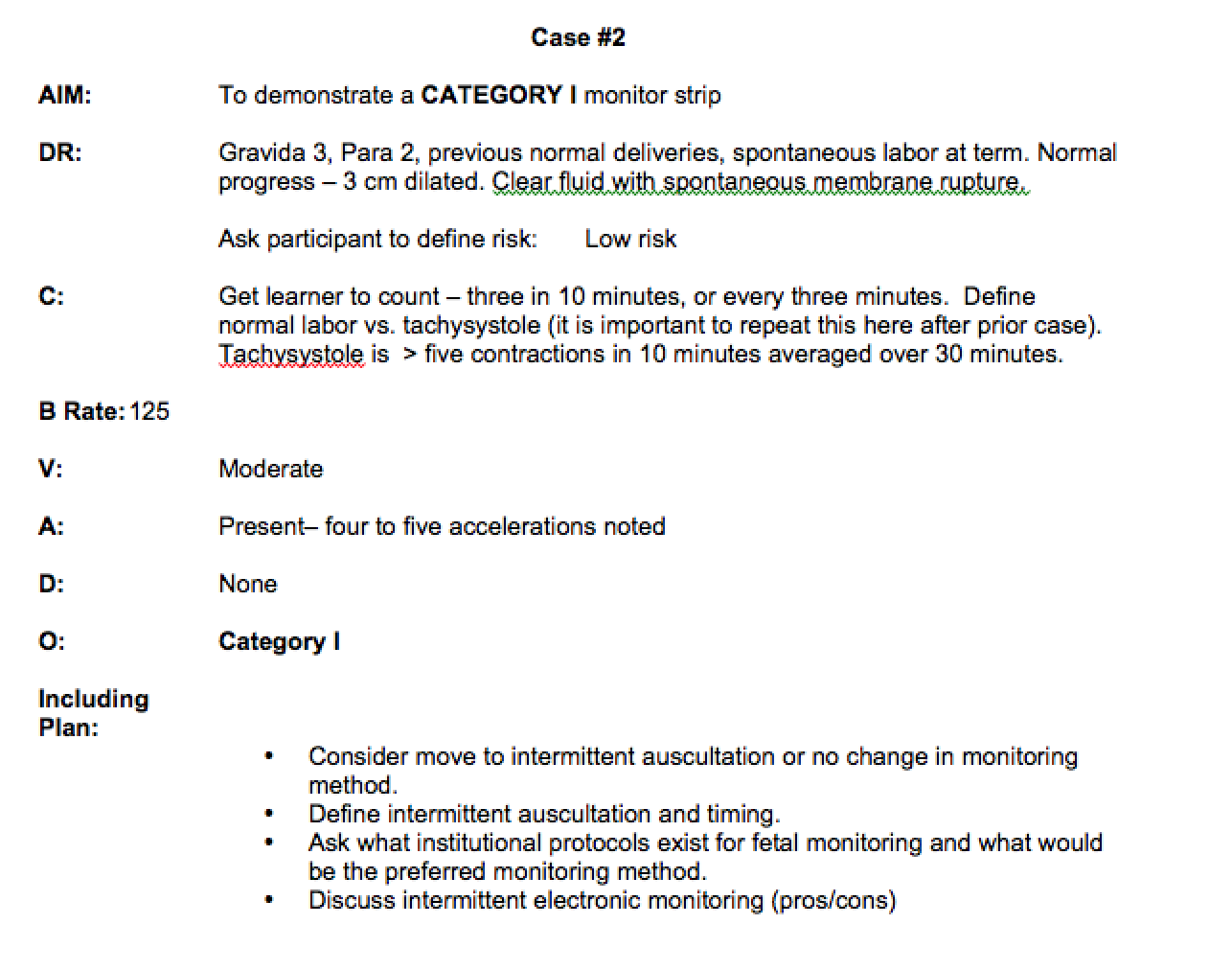 Case #3: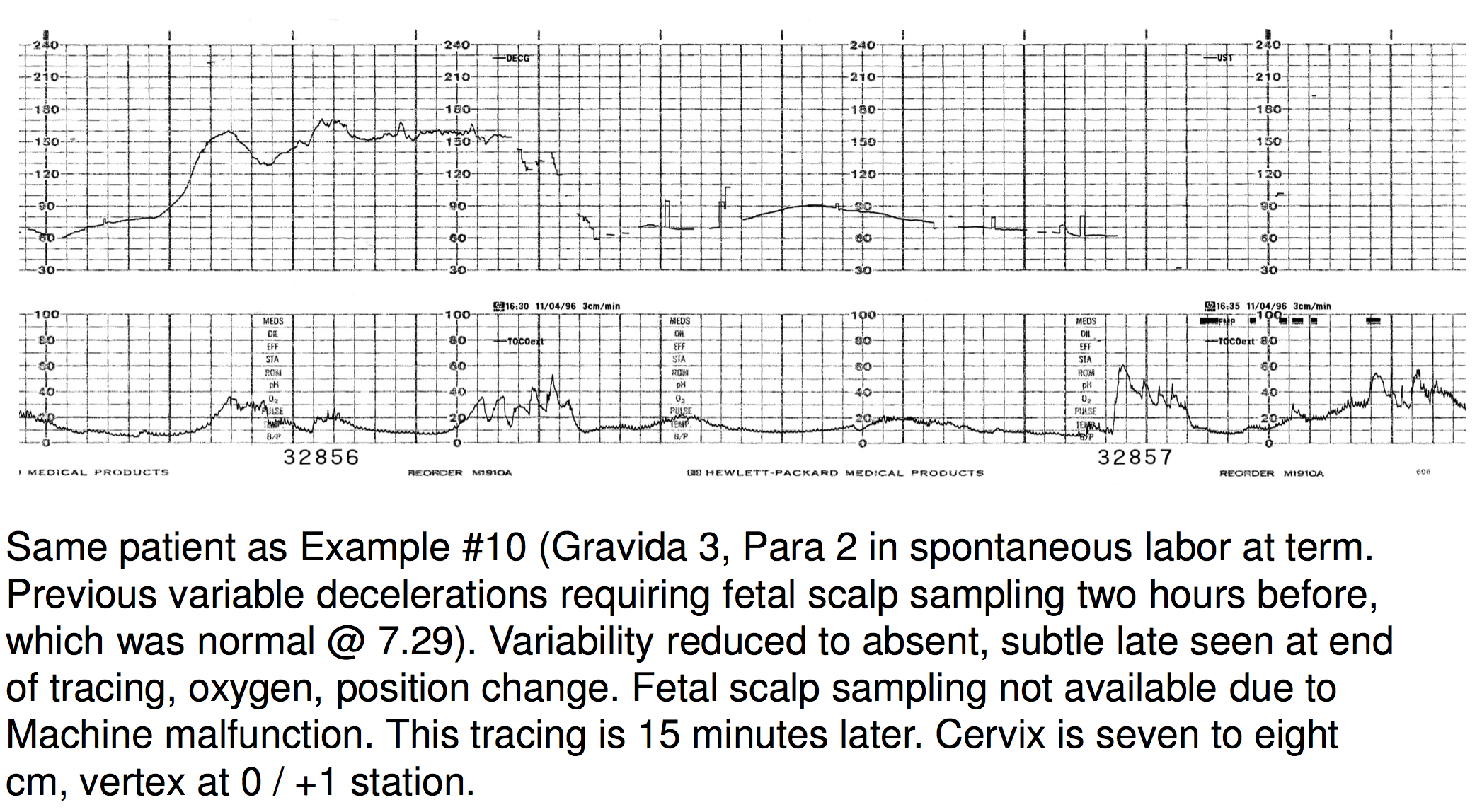 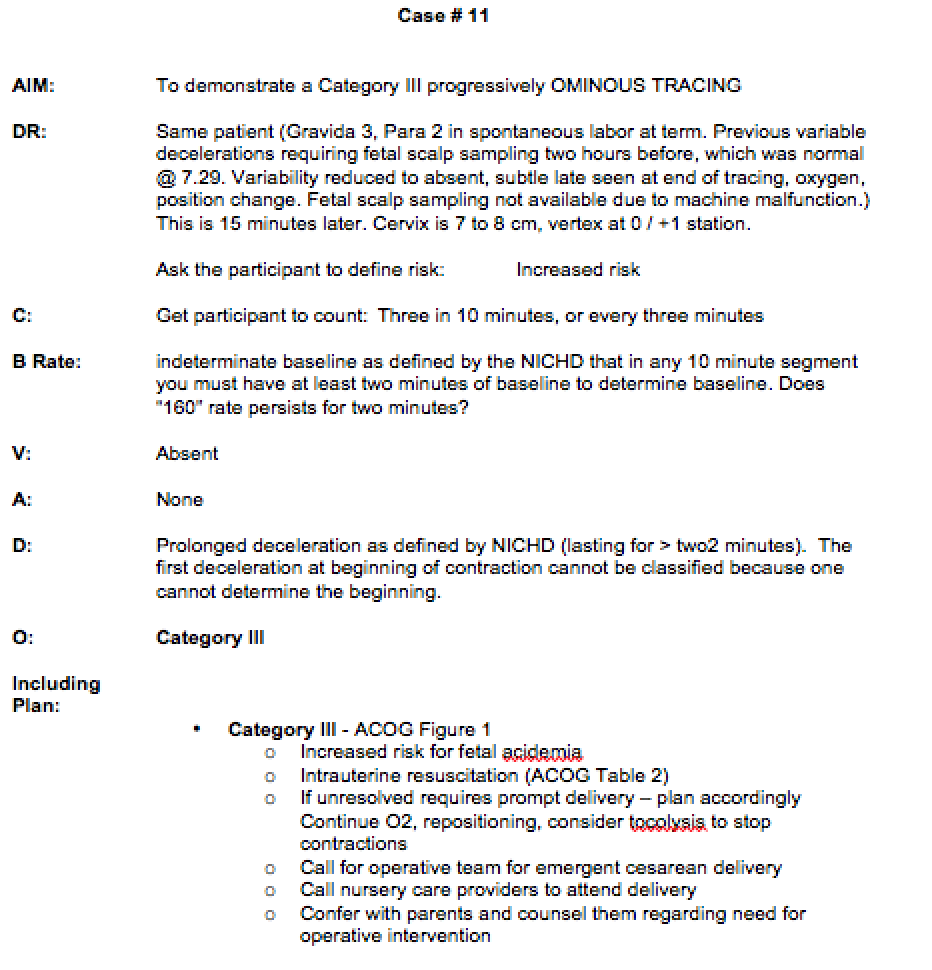 Case #4: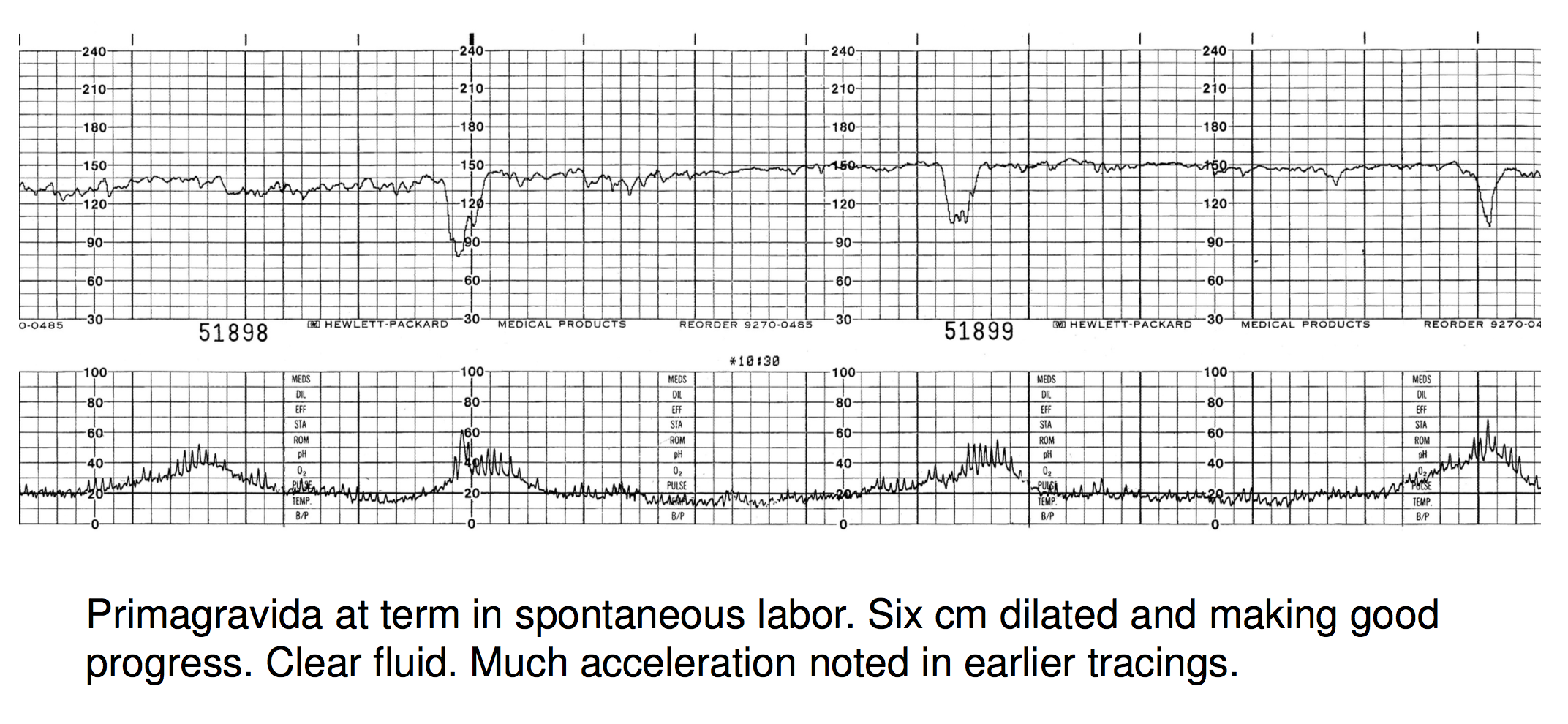 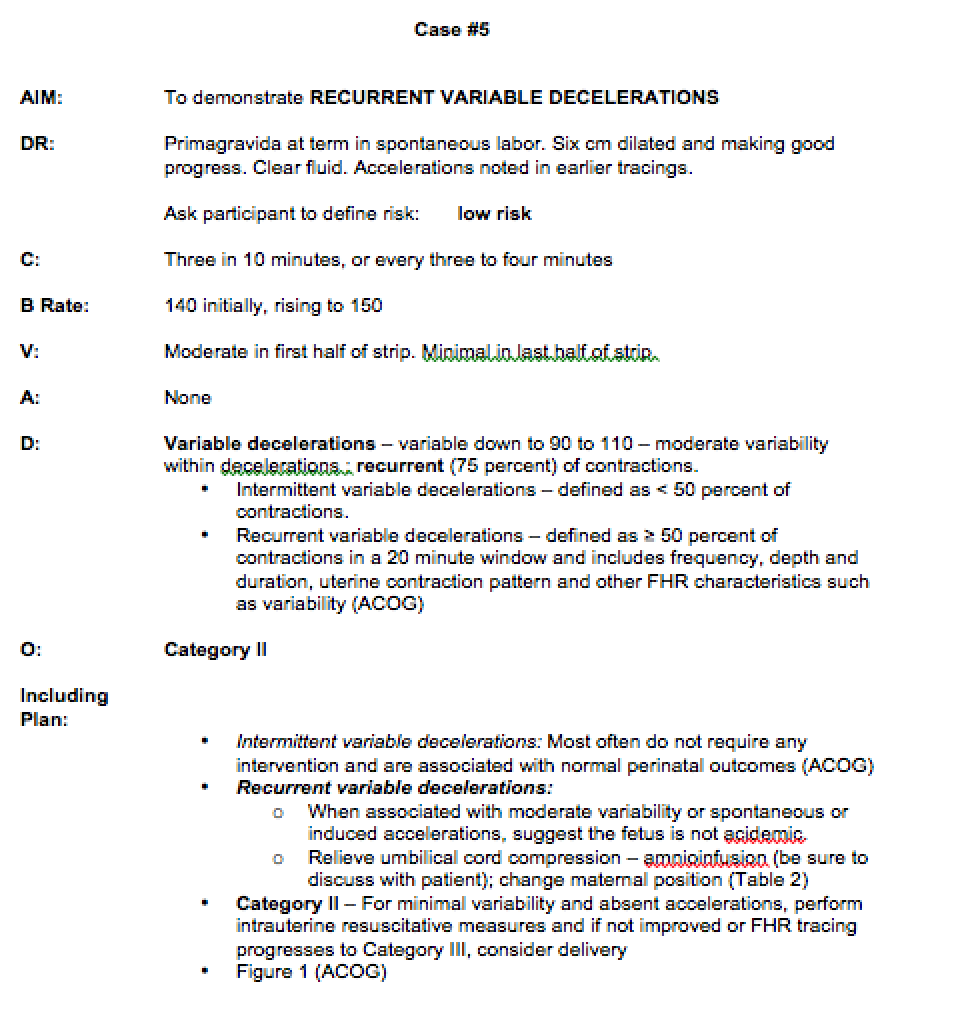 